ADVISORY COMMISSION FOR LOUISIANA’SENERGY, ENVIRONMENT, AND RESTORATION MEETINGWednesday, December 8, 2021Virtual Meeting via ZoomI.	Call to OrderII.	Roll CallIII.	Update on Well Done Foundation/OFX Solutions recent well abandonment projectFollow up discussion and update on the progress of the WDF and OFX Solutions. Update from last Barry/members have spoken to representatives.IV.	Potential work group being formed to change legislation regarding bidding practices 	Update from Blake/DNR. Discussion of the potential group and legislation related to V.	Additional funds coming into the OSR Program – from where, how much, when?Update from Blake/DNR. Discussion of how the money may be used. Still much unknown at this point of the how much, when, etc. VI.	Announcement of recent appointment to OSR for term of December 2021-2025	Barry has been appointed by Governor Edwards to serve on the OSR commission. VII.	AnnouncementsVII.	Public CommentIX.	AdjournCERTIFICATION OF INABILITY TO MEET IN PERSON DUE TO COVID-19 PUBLIC HEALTH EMERGENCY FOR ADVISORY COMMISSION FOR LOUISIANA’S ENERGY, ENVIRONMENT, AND RESTORATION In accordance with La. Acts 2020, No. 302 and Executive Proclamations JBE 2021-29, this notice shall serve as a certification of the Louisiana Department of Natural Resources (LDNR) of Advisory Commission for Louisiana’s Energy, Environment, and Restoration’s (“CLEER”) inability to otherwise operate in accordance with the Louisiana Open Meetings Law as a result of the COVID-19 public health emergency.  LDNR will provide for attendance and quorum at its essential government meeting on February 18, 2022, via video conference. Pursuant to La. Acts 2020, No. 302, CLEER must meet because:Matters that, if they are delayed, will cause curtailment of vital public services. Because CLEER must hold a public meeting to perform its duties pursuant to La. R.S. 30:401, et seq., its functioning during this pandemic is essential and, failing timely meeting, would result in the curtailment of vital public services.Considering the foregoing, and in accordance with La. Acts 2020, No. 302 and Executive ProclamationsJBE 2021-29, the committee’s meeting on Friday, February 18, 2022, at 10:00 a.m. will be held via video conference and in a manner that allows for observation and input by members of the public.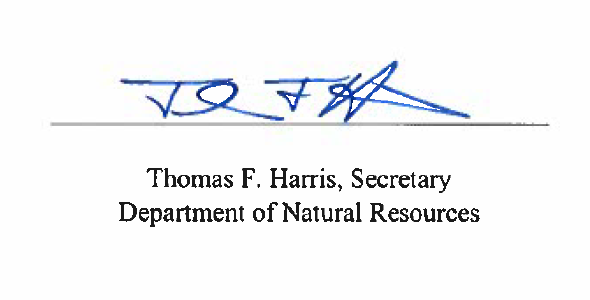 